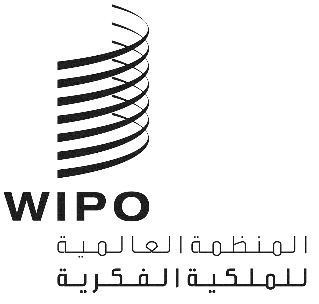 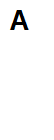 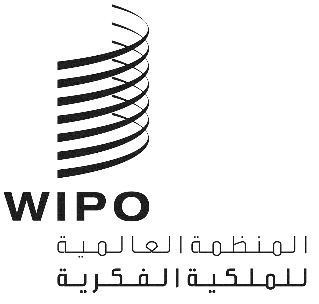 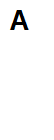 WO/GA/55/1الأصل: بالإنكليزيةالتاريخ: 31 مايو 2022الجمعية العامة للويبوالدورة الخامسة والخمسون (الدورة الاستثنائية الثلاثون)جنيف، من 14 إلى 22 يوليو 2022تقرير عن اللجنة الدائمة المعنية بحق المؤلف والحقوق المجاورةوثيقة من إعداد الأمانةاجتمعت اللجنة الدائمة المعنية بحق المؤلف والحقوق المجاورة (لجنة حق المؤلف أو اللجنة) مرة واحدة منذ الدورة الرابعة والخمسين للجمعية العامة للويبو. وعقد الاجتماع في الفترة من 9 إلى 13 مايو 2022، بنسق هجين. وتزمع اللجنة عقد دورتين عاديتين في عام 2023.وفي دورتها الرابعة والخمسين، التي عُقدت في الفترة من 4 إلى 8 أكتوبر 2021، نظرت الجمعية العامة للويبو في تقرير وضع أعمال لجنة حق المؤلف (الوثيقة WO/GA/54/4)، بما في ذلك المناقشات بشأن حماية هيئات البث والتقييدات والاستثناءات على حق المؤلف والحقوق المجاورة. وأحاطت علما بالتقرير وأوعزت إلى لجنة حق المؤلف بمواصلة عملها بشأن جميع القضايا التي تناولها التقرير.وتقدم هذه الوثيقة تحديثًا عن وضع أعمال لجنة حق المؤلف. ويرفق طيه ملخص الرئيس للدورة الثانية والأربعين للجنة حق المؤلف.حماية هيئات البثجاء تحديث حماية هيئات البث استجابة للتطورات التكنولوجية قيد المناقشة في جميع دورات اللجنة التي عقدت منذ عام 1998، ومنها دورتان خاصتان كرّستا حصراً لهذا الموضوع في عام 2007.وفي الدورة الثانية والأربعين للجنة حق المؤلف، تم تقديم ومناقشة مشروع نص منقح من الرئيس لمعاهدة الويبو بشأن هيئات البث. وستراجع الوثيقة لمزيد من الدراسة في الدورة الثالثة والأربعين للجنة حق المؤلف.وسيظل موضوع حماية هيئات البث مدرجاً على جدول أعمال الدورة الثالثة والأربعين للجنة حق المؤلف.التقييدات والاستثناءاتما انفكّت لجنة حق المؤلف تتناول مسألة التقييدات والاستثناءات على حق المؤلف منذ عام 2004، وتتناول مسألة التقييدات والاستثناءات على حق المؤلف لفائدة المكتبات ودور المحفوظات ومؤسسات التعليم والبحث ولفائدة الأشخاص ذوي الإعاقات الأخرى في كل دوراتها منذ عام 2012.التقييدات والاستثناءات لفائدة المكتبات ودور المحفوظاتالتقييدات والاستثناءات لفائدة مؤسسات التعليم والبحث والأشخاص ذوي الإعاقات الأخرىوأوعزت الجمعية العامة للويبو، في أكتوبر 2021، إلى لجنة حق المؤلف بمواصلة عملها بشأن هذين الموضوعين.وفي دورتها الثانية والأربعين، نظرت اللجنة في اقتراح من المجموعة الأفريقية لبرنامج عمل بشأن التقييدات والاستثناءات، وكذلك نتائج خطط العمل السابقة بما في ذلك الندوات الإقليمية الثلاث التي عُقدت في عام 2019 والمؤتمر الدولي لعام 2019. ووافقت اللجنة على العمل نحو مقترح منقح للدورة الثالثة والأربعين للجنة حق المؤلف، وطلبت من الأمانة إعداد بعض العروض التقديمية عن القضايا العابرة للحدود، ودراسة نطاق بشأن البحث، ومجموعة أدوات بشأن الحفظ.وستظل موضوعات التقييدات والاستثناءات على المكتبات ودور المحفوظات والتقييدات والمؤسسات التعليم والبحث والأشخاص ذوي الإعاقات الأخرى مدرجة على جدول أعمال اللجنة في دورتها الثالثة والأربعين.مسائل أخرىتحليل حق المؤلف المتعلق بالبيئة الرقميةنُوقش تحليل حق المؤلف المتعلق بالبيئة الرقمية في إطار بند جدول الأعمال "مسائل أخرى" منذ الدورة الحادية والثلاثين للجنة حق المؤلف في ديسمبر 2015.وفي دورتها الثانية والأربعين، استمعت اللجنة إلى عروض تقديمية ومناقشات بشأن دراسات متعددة تتعلق بسلسلة قيمة صناعة الموسيقى في العصر الرقمي.واقترحت مجموعة بلدان أمريكا اللاتينية والكاريبي عقد جلسة إعلامية مدتها نصف يوم (ثلاث ساعات) بشأن سوق بث الموسيقى في الدورة الثالثة والأربعين للجنة حق المؤلف، وطُلب من الأمانة تنظيم الجلسة.وسيظل موضوع تحليل حق المؤلف المتعلق بالبيئة الرقمية مدرجاً على جدول أعمال اللجنة في دورتها الثالثة والأربعين.حق التتبعنُوقش حق التتبع في إطار بند جدول الأعمال "مسائل أخرى" منذ الدورة الحادية والثلاثين للجنة حق المؤلف في ديسمبر 2015.وفي الدورة الثانية والأربعين للجنة، تم تقديم تحديث عن عمل فريق العمل إلى اللجنة.وسيظل موضوع حق التتبع مدرجاً على جدول أعمال لجنة حق المؤلف في دورتها الثالثة والأربعين.حماية حقوق مخرجي المسرحنوقشت حماية حقوق المخرجين المسرحيين في إطار بند جدول الأعمال "مسائل أخرى" منذ الدورة الخامسة والثلاثين للجنة حق المؤلف في نوفمبر 2017.وفي الدورة الثانية والأربعين، ونظراً لعدم وجود تطورات جديدة في إطار هذا البند من جدول الأعمال، تم تأجيل مناقشة هذا الموضوع إلى الدورة التالية.وسيظل موضوع حماية حقوق المخرجين المسرحيين مدرجاً على جدول أعمال لجنة حق المؤلف في دورتها الثالثة والأربعين.حق الإعارة للجمهور العامنوقش حق الإعارة للجمهور العام في إطار بند جدول الأعمال "مسائل أخرى" منذ الدورة الأربعين للجنة حق المؤلف في نوفمبر 2020.وفي الدورة الثانية والأربعين، أعاد وفدا سيراليون وملاوي تقديم اقتراحهما بإجراء دراسة نطاق بشأن حق الإعارة للجمهور العام.وسيظل موضوع حق الإعارة للجمهور العام مدرجا على جدول أعمال لجنة حق المؤلف في دورتها الثالثة والأربعين.الجلسة الإعلاميةعقدت الأمانة في الدورة الثانية والأربعين جلسة إعلامية لمدة نصف يوم عن موضوع آثار جائحة كوفيد-19 على النظام الإيكولوجي الثقافي والإبداعي والتعليمي، بما في ذلك حق المؤلف والحقوق المجاورة، والتقييدات والاستثناءات.إن الجمعية العامة للويبو مدعوة إلى:"1"	الإحاطة علماً بمضمون "تقرير عن اللجنة الدائمة المعنية بحق المؤلف والحقوق المجاورة" (الوثيقة WO/GA/55/1)؛"2"	وأن توعز إلى اللجنة الدائمة المعنية بحق المؤلف والحقوق المجاورة بمواصلة العمل على جميع المسائل الوردة في الوثيقة WO/GA/55/1.[يلي ذلك ملخص الرئيس للدورة الثانية والأربعين للجنة حق المؤلف]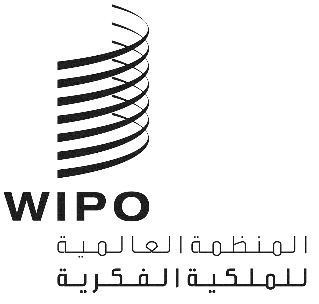 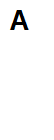 الأصل: بالإنكليزيةالتاريخ: 13 مايو 2022اللجنة الدائمة المعنية بحق المؤلف والحقوق المجاورةالدورة الثانية والأربعونجنيف، من 9 إلى 13 مايو 2022ملخص الرئيسالبند 1 من جدول الأعمال: افتتاح الدورةافتتحت السيدة ميشيل وودز (الويبو) الدورة الثانية والأربعين للجنة الدائمة المعنية بحق المؤلف والحقوق المجاورة ("لجنة حق المؤلف" أو "اللجنة"). وتولى السيد عزيز ديينغ مهمة رئيس اللجنة وتولى السيدان بيتر لابودي وأويون ريبلي مهمة نائبي الرئيس.البند 2 من جدول الأعمال: اعتماد جدول أعمال الدورة الثانية والأربعيناعتمدت اللجنة مشروع جدول الأعمال (الوثيقة .SCCR/42/1 PROV).البند 3 من جدول الأعمال: انتخاب أعضاء المكتبوافقت اللجنة على انتخاب السيد عزيز ديينغ من السنغال رئيسا اعتباراً من 9 مايو 2022، حتى بداية الاجتماع الأول للجنة التي ستعقد في عام 2023. وانتخب السيد أوين ريبلي من كندا نائبا للرئيس خلال ذات الفترة. ووافقت اللجنة كذلك على انتخاب السيد أوين ريبلي كرئيس من بداية أول اجتماع للجنة حق المؤلف سيعقد عام 2023، حتى بداية أول اجتماع للجنة سيعقد عام 2024. وانتخب السيد عزيز ديينغ كنائب للرئيس خلال ذات الفترة. ووافقت اللجنة أيضا على انتخاب السيد بيتر لابودي من هنغاريا كنائب للرئيس اعتبارا من 9 مايو 2022 حتى بداية أول اجتماع للجنة حق المؤلف سيعقد عام 2024.البند 4 من جدول الأعمال: اعتماد منظمات غير حكومية جديدةوافقت اللجنة على اعتماد المنظمات غير الحكومية التالية بصفة مراقب مؤقت في دوراتها المشار إليها في مرفق الوثيقة .SCCR/42/2 REV:-	مؤسسة المركز الرقمي (Fundacja “Centrum Cyfrowe”)-	شبكة الخبراء العالمية المعنية بحقوق مستخدمي حق المؤلف-	معهد الملكية الفكرية-	شبكة الدفاع عن الحقوق الرقمية (Red en Defensa de los Derechos Digitales, A.C. (R3D))-	الجمعية الأرجنتينية لإدارة الممثلين وفناني الأداء (Sociedad Argentina de Gestión de Actores e Intérpretes (SAGAI))-	جمعية الإمارات لإدارة حقوق النسخالبند 5 من جدول الأعمال: اعتماد مشروع تقرير الدورة الحادية والأربعيناعتمدت اللجنة مشروع تقرير دورتها الحادية والأربعين (الوثيقة SCCR/41/10). ودُعيت الوفود والجهات المراقبة إلى إرسال أي تعليقات على بياناتها إلى الأمانة على العنوان الإلكتروني التالي: copyright.mail@wipo.int في موعد أقصاه 31 يوليو 2022.البند 6 من جدول الأعمال: حماية هيئات البثتُتاح وثائق الدورات السابقة المتعلقة بهذا البند من جدول الأعمال في الصفحة المخصصة للدورة 42 للجنة حق المؤلف على الرابط: https://www.wipo.int/meetings/ar/details.jsp?meeting_id=69311.وبعد بيانات من الوفود، قدم نائب الرئيس بيتر لابودي والميسر جوكا ليديس، مع تعليقات من الميسر هيزيكيل أويرا، "مشروع نص مراجَع لمعاهدة الويبو بشأن هيئات البث" (الوثيقة SCCR/42/3). ورحبت اللجنة بالنص وانخرطت في جلسة مناقشة وأسئلة وأجوبة بشأنه مع مقدمي العرض.ووافقت اللجنة على أن يقوم الرئيس بالعمل، مع نائبيه والميسرين، على مراجعة الوثيقة SCCR/42/3 بناءً على التعليقات والاقتراحات والأسئلة المقدمة من الوفود، كي تتنظر فيها الدورة 43 للجنة حق المؤلف. ودعيت الوفود لإرسال أي تعليقات أخرى على الوثيقة SCCR/42/3 إلى العنوان الإلكتروني التالي: copyright.mail@wipo.int بحلول 13 يوليو 2022.وناقشت اللجنة مسألة عقد جلسة فنية خاصة مخصصة لهذا البند من جدول الأعمال قبل نهاية عام 2022. ولم يكن هناك توافق في الآراء بشأن هذا الاقتراح. ووافقت اللجنة على عقد دورتين عاديتين للجنة حق المؤلف في عام 2023.وسيظل هذا البند مدرجا في جدول أعمال الدورة الثالثة والأربعين للجنة حق المؤلف.البند 7 من جدول الأعمال: التقييدات والاستثناءات لفائدة المكتبات ودور المحفوظاتتُتاح وثائق الدورات السابقة المتعلقة بهذا البند من جدول الأعمال في الصفحة المخصصة للدورة 42 للجنة حق المؤلف على الرابط: https://www.wipo.int/meetings/ar/details.jsp?meeting_id=69311.وأعطى الرئيس الكلمة لمنسق المجموعة الأفريقية ليعرض اقتراح المجموعة المعنون "اقتراح بخصوص مشروع برنامج العمل بشأن الاستثناءات والتقييدات" (الوثيقة SCCR/42/4). ودعيت الأمانة إلى تقديم استعراض موجز للعمل المنجز وفقا لما تنص عليه "خطة العمل بشأن المكتبات ودور المحفوظات والمتاحف وخطة العمل بشأن مؤسسات التعليم والبحث والأشخاص ذوي الإعاقات الأخرى" (الوثيقة SCCR/36/7)، وكذلك "التقرير عن الندوات الإقليمية والمؤتمرات الدولية" (الوثيقة SCCR/40/2).ودعا الرئيس لتقديم التعليقات العامة من اللجنة والمراقبين بشأن موضوع التقييدات والاستثناءات، وكذلك اقتراح المجموعة الأفريقية.وأعقبت التعليقات العامة جلسة أسئلة وأجوبة وتبادل للآراء بين اللجنة والمراقبين والخبراء. واستند التبادل إلى الرؤى المكتسبة من ندوات الويبو الإقليمية والمؤتمرات التي عقدت في الثنائية 2018-2019.ورحبت اللجنة بمبادرة المجموعة الأفريقية وانفتاحها لتعديل اقتراحها في ضوء المداخلات التي أجريت خلال الدورة 42 للجنة حق المؤلف (الوثيقة .SCCR/42/4 Rev). ودعت الأعضاء إلى مواصلة الانخراط مع المجموعة الأفريقية لمناقشة اقتراح منقح في الدورة الثالثة والأربعين للجنة حق المؤلف.وافقت اللجنة على مسارين للعمل:في الدورة المقبلة للجنة حق المؤلف، ينبغي للأمانة أن تدعو، خلال بنود جدول الأعمال المتعلقة بالتقييدات والاستثناءات، الخبراء والأعضاء إلى تقديم عروض بشأن المشاكل العابرة للحدود المحتملة المرتبطة باستخدامات محددة للمصنفات المحمية بحق المؤلف في بيئة عابرة للحدود على الإنترنت، كما هو الحال في فصل تعليمي إلكتروني يشارك فيه طلاب من العديد من البلدان، أو عندما يكون الباحثون المتعاونون، أو مواضيع أبحاثهم، في بلدان مختلفة.وبناءً على العمل المنجز حتى الآن، والمناقشات الإضافية التي أجراها الأعضاء في اللجنة حسب الاقتضاء، ينبغي للأمانة أن تضع مجموعات أدوات لتوجيه برامج المساعدة التقنية المحددة الأهداف التي تساعد الدول الأعضاء على صياغة قوانين وسياسات تدعم التعليم والبحث وصون التراث الثقافي، وتوضع بالتشاور مع الخبراء وأصحاب المصلحة من المجتمعات المستفيدة وأصحاب الحقوق من خلال عمليات تشاور شفافة.وفي الدورة 43 للجنة حق المؤلف، وفيما يتعلق بالفقرة (ب)، ستقدم الأمانة (1) دراسة نطاق بشأن التقييدات والاستثناءات على البحث و(2) مجموعة أدوات بشأن الصون.وسيظل بند التقييدات والاستثناءات لفائدة المكتبات ودور المحفوظات مدرجاً في جدول أعمال الدورة الثالثة والأربعين للجنة حق المؤلف.البند 8 من جدول الأعمال: التقييدات والاستثناءات لفائدة مؤسسات التعليم والبحث ولفائدة الأشخاص ذوي الإعاقات الأخرىتُتاح وثائق الدورات السابقة المتعلقة بهذا البند من جدول الأعمال في الصفحة المخصصة للدورة 42 للجنة حق المؤلف على الرابط: https://www.wipo.int/meetings/ar/details.jsp?meeting_id=69311.وأعطى الرئيس الكلمة لمنسق المجموعة الأفريقية ليعرض اقتراح المجموعة المعنون "اقتراح بخصوص مشروع برنامج العمل بشأن الاستثناءات والتقييدات" (الوثيقة SCCR/42/4). ودعيت الأمانة إلى تقديم استعراض موجز للعمل المنجز وفقا لما تنص عليه "خطة العمل بشأن المكتبات ودور المحفوظات والمتاحف وخطة العمل بشأن مؤسسات التعليم والبحث والأشخاص ذوي الإعاقات الأخرى" (الوثيقة SCCR/36/7)، وكذلك "التقرير عن الندوات الإقليمية والمؤتمرات الدولية" (الوثيقة SCCR/40/2).ودعا الرئيس لتقديم التعليقات العامة من اللجنة والمراقبين بشأن موضوع التقييدات والاستثناءات، وكذلك اقتراح المجموعة الأفريقية.وأعقبت التعليقات العامة جلسة أسئلة وأجوبة وتبادل للآراء بين اللجنة والمراقبين والخبراء. واستند التبادل إلى الرؤى المكتسبة من ندوات الويبو الإقليمية والمؤتمرات التي عقدت في الثنائية 2018-2019.ورحبت اللجنة بمبادرة المجموعة الأفريقية وانفتاحها لتعديل اقتراحها في ضوء المداخلات التي أجريت خلال الدورة 42 للجنة حق المؤلف (الوثيقة .SCCR/42/4 Rev). ودعت الأعضاء إلى مواصلة الانخراط مع المجموعة الأفريقية لمناقشة اقتراح منقح في الدورة الثالثة والأربعين للجنة حق المؤلف.وافقت اللجنة على مسارين للعمل:في الدورة المقبلة للجنة حق المؤلف، ينبغي للأمانة أن تدعو، خلال بنود جدول الأعمال المتعلقة بالتقييدات والاستثناءات، الخبراء والأعضاء إلى تقديم عروض بشأن المشاكل العابرة للحدود المحتملة المرتبطة باستخدامات محددة للمصنفات المحمية بحق المؤلف في بيئة عابرة للحدود على الإنترنت، كما هو الحال في فصل تعليمي إلكتروني يشارك فيه طلاب من العديد من البلدان، أو عندما يكون الباحثون المتعاونون، أو مواضيع أبحاثهم، في بلدان مختلفة.وبناءً على العمل المنجز حتى الآن، والمناقشات الإضافية التي أجراها الأعضاء في اللجنة حسب الاقتضاء، ينبغي للأمانة أن تضع مجموعات أدوات لتوجيه برامج المساعدة التقنية المحددة الأهداف التي تساعد الدول الأعضاء على صياغة قوانين وسياسات تدعم التعليم والبحث وصون التراث الثقافي، وتوضع بالتشاور مع الخبراء وأصحاب المصلحة من المجتمعات المستفيدة وأصحاب الحقوق من خلال عمليات تشاور شفافة.وفي الدورة 43 للجنة حق المؤلف، وفيما يتعلق بالفقرة (ب)، ستقدم الأمانة (1) دراسة نطاق بشأن التقييدات والاستثناءات على البحث و(2) مجموعة أدوات بشأن الصون.وسيظل بند التقييدات والاستثناءات لفائدة مؤسسات التعليم والبحث ولفائدة الأشخاص ذوي إعاقات أخرى مدرجاً في جدول أعمال الدورة الثالثة والأربعين للجنة حق المؤلف.البند 9 من جدول الأعمال: مسائل أخرىتُتاح وثائق الدورات السابقة المتعلقة بهذا البند من جدول الأعمال في الصفحة المخصصة للدورة 42 للجنة حق المؤلف على الرابط: https://www.wipo.int/meetings/ar/details.jsp?meeting_id=69311.وفيما يخص موضوع حق المؤلف في البيئة الرقمية، استمعت اللجنة للعروض التالية: "من داخل السوق العالمي للموسيقى الرقمية" (SCCR/41/2) من تقديم السيدة سوازان باتلر؛ و"دراسة بشأن الفنانين في سوق الموسيقى الرقمية: بعض الاعتبارات الاقتصادية والقانونية" (SCCR/41/3) من تقديم السيد كريسيان كاسيل والأستاذ كلاوديو فيخو؛ و"دراسة بشأن سوق الموسيقى الرقمية في غرب أفريقيا" (SCCR/41/6) من تقديم الحاج منصور جاك سانيا؛ و"تقرير عن سوق الموسيقى الإلكتروني والنماذج التجارية الرئيسية في آسيا: لمحة عامة واتجاهات عامة" (SCCR/41/7) من إعداد السيدة أيرين كالبولي والسيد جورج هوانغ؛ وكذلك عرض فيديو عن "سوق الموسيقى في أمريكا اللاتينية" (SCCR/41/4) من تقديم السيدة ليلا كوبو. وأعقبت العروض بيانات من الوفود وجلسة أسئلة وأجوبة مع بعض مؤلفي تلك الدراسات. ووافقت اللجنة على مواصلة تبادل الآراء والمعلومات بشأن هذا البند.ورحبت اللجنة بالاقتراح المقدم من مجموعة بلدان أمريكا اللاتينية والكاريبي بشأن جلسة إعلامية مدتها نصف يوم (ثلاث ساعات) بشأن سوق بث الموسيقى في الدورة 43 للجنة حق المؤلف. وطُلب من الأمانة تنظيم الجلسة بناءً على اقتراح "جلسة إعلامية عن سوق بث الموسيقى" في الدورة 43 للجنة حق المقدم من مجموعة بلدان أمريكا اللاتينية والكاريبي.وفيما يتعلق بموضوع حق التتبع، أحاطت اللجنة علما بالبيانات التي أدلت بها الوفود، ووافقت على مواصلة تبادل الآراء والمعلومات بشأن هذا البند.وفيما يتعلق بموضوع تعزيز حماية حقوق مخرجي المسرح، أوضحت الأمانة أنه نظرا لعدم وجود تطورات جديدة في إطار هذا البند من جدول الأعمال، فقد جرى الاتفاق مسبقا على إرجاء النظر فيه إلى الدورة المقبلة.وأحاطت اللجنة علماً بمضمون "اقتراح دراسة تركّز على إدراج حق الإعارة للجمهور في جدول أعمال اللجنة الدائمة المعنية بحق المؤلف والحقوق المجاورة للمنظمة العالمية للملكية الفكرية (الويبو) وفي عملها المقبل" (الوثيقة SCCR/40/3/Rev.)، وبالبيانات التي أدلت بها الوفود.وستظل هذه الموضوعات الأربعة مدرجة في هذا البند من جدول أعمال الدورة الثالثة والأربعين للجنة حق المؤلف.الجلسة الإعلاميةعقدت الأمانة في 9 مايو 2022، أي في اليوم الأول لدورة لجنة حق المؤلف، جلسة إعلامية لمدة نصف يوم عن موضوع آثار جائحة كوفيد-19 على النظام الإيكولوجي الثقافي والإبداعي والتعليمي، بما في ذلك حق المؤلف والحقوق المجاورة، والتقييدات والاستثناءات، على النحو الذي طلبته اللجنة في دورتها الحادية والأربعين.وخلال هذه الجلسة، وبعد عروض قدمها خبراء، أتيحت فرصة للأعضاء والمراقبين لتبادل الآراء والخبرات.ويمكن الاطلاع على التقرير بشأن "تأثير جائحة كوفيد-19 على الصناعات الإبداعية، والمؤسسات الثقافية، وعلى التعليم والبحث"، وكذلك الردود على الاستبيان من الأعضاء والمراقبين في لجنة حق المؤلف وتسجيلات الجلسة الإعلامية على الرابط: https://www.wipo.int/meetings/ar/2022/info-session-impact-covid-19-copyright-ecosystems.html. ونرحب بإرسال أي معلومات أو تعليقات إضافية على التقرير إلى البريد الإلكتروني: copyright.mail@wipo.int.ملخص الرئيسأحاطت اللجنة علماً بمضمون هذا الملخص الذي أعده الرئيس. وأوضح الرئيس أن هذا الملخص يبلور آراء الرئيس بشأن نتائج الدورة الثانية والأربعين للجنة حق المؤلف، لذا فإنه لا يخضع لموافقة اللجنة.البند 10 من جدول الأعمال: اختتام الدورةستعقد اللجنة دورتها المقبلة في 2023.[نهاية الوثيقة]